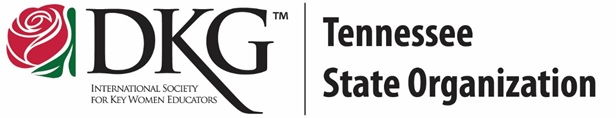 Society SymbolsName: 				       Chapter:			             DKG #:The Greek letters Delta, Kappa, and Gamma in our Society’s name mean __________, ____________, and __________.The laurel sprays on the crest are the traditional symbols of achievement and represent the motto “___________   _____     ______     _____      _____.”The emblem of Society membership worn only over the heart is the ____________. No other piece of jewelry or nametag may be worn above it. Which part of the crest is most meaningful to you? Why?What is something new you learned about our Society Symbols? Why is this significant to you?